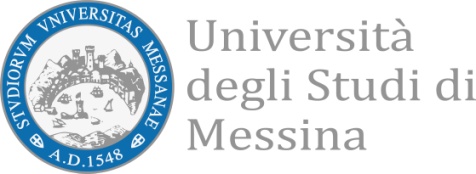 MODULO B)OFFERTA PREZZOIl sottoscritto .......................................................... nato a ..................................................................il................................... residente a................................................................................ via................................................................................................... n.................tel.…...................................Cellulare……………………………………………C.F.:….................................................................e/o P.I.............................................................................. e – mail …......................................................... PEC....................................................................….....Nella sua qualità di❑	persona fisica❑	persona giuridica (legale rappresentante)❑	altro avente titolo (specificare)……………………………………………………………………………………………In riferimento alla domanda di partecipazione all’avviso in oggetto (Modulo A);DICHIARA1)	di presentare offerta di locazione relativa a:❑	fabbricato posto in …………, via/piazza.…................................................................n........................;2)	di conoscere ed accettare tutte le condizioni di cui all'Avviso pubblicato dal’ Università degli Studi di Messina;3)	che il canone mensile offerto  per la locazione dell’immobile proposto è pari ad Euro..................................(in lettere..............................................................)che il canone annuo offerto  per la locazione dell’immobile proposto è pari ad Euro..................................(in lettere..............................................................);4)	che gli eventuali servizi accessori messi a disposizione dalle strutture (ad es. vitto, lavanderia, etc.) sono i seguenti:a)………………………………………… : canone mensile €………………– canone annuo € ………………….b)………………………………………… : canone mensile €………………– canone annuo € ………………….c)………………………………………… : canone mensile €………………– canone annuo € ……………………..Data									Firma  	_____________________					_____________________________